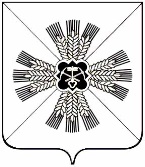 КЕМЕРОВСКАЯ ОБЛАСТЬАДМИНИСТРАЦИЯ ПРОМЫШЛЕННОВСКОГО МУНИЦИПАЛЬНОГО РАЙОНАПОСТАНОВЛЕНИЕот «03» декабря 2019 г. № 1478- Ппгт. ПромышленнаяО внесении изменений в постановление администрации Промышленновского муниципального района от 19.10.2017                                № 1174-П «Об утверждении Примерного положения «Об оплате труда работников муниципальных образовательных организаций Промышленновского муниципального района, созданных в форме учреждений» (в редакции постановлений от 02.11.2017 № 1253-П,                   от 29.12.2017 № 1507-П, от 08.02.2018 № 156-П, от 28.05.2018 № 586-П, от 20.08.2018 № 901-П, от 14.01.2019 № 8-П, от 28.08.2019 № 1010-П, от 07.10.2019 № 1206-П)На основании постановления Коллегии Администрации Кемеровской области от 25.03.2011 № 120  «О введении новой системы оплаты труда для работников государственных образовательных организаций Кемеровской области, созданных в форме учреждений», в целях приведения в соответствие с требованиями законодательства:Внести в постановление администрации Промышленновского муниципального района от 19.10.2017 № 1174-П «Об утверждении Примерного положения «Об оплате труда работников муниципальных образовательных организаций Промышленновского муниципального района, созданных в форме учреждений» (в редакции постановлений от 02.11.2017  № 1253-П, от 29.12.2017 № 1507-П, от 08.02.2018 № 156-П, от 28.05.2018       № 586-П, от 20.08.2018 № 901-П, от 14.01.2019 № 8-П, от 28.08.2019              № 1010-П, от 07.10.2019 № 1206 -П) (далее – Положение) следующие изменения:1.1. Приложение № 1 Перечень компенсационных выплат к Положению изложить в редакции согласно приложению № 1 к настоящему постановлению.2. Настоящее постановление подлежит обнародованию на официальном сайте администрации Промышленновского муниципального района в сети Интернет.3. Контроль за выполнением настоящего постановления возложить на заместителя главы Промышленновского муниципального района                           С.А. Федарюк.4. Настоящее постановление вступает в силу с даты подписания и распространяет свое действие на правоотношения, возникшие с 01.09.2019 года. Исп. Т.Л. ЕроговаТел. 74273постановление от «03» декабря 2019 г. № 1478- П						раница   2             Приложение № 1                                                                 к постановлению                                                             администрации Промышленновского                                                                  муниципального района                                                                  от «03» декабря 2019 г. № 1478- П                                                                    «Приложение №  1      к Положению об оплате труда работников государственных образовательных организаций Промышленновского муниципального района Кемеровской области, созданных в форме учрежденийПереченькомпенсационных выплат<*> При определении перечня тяжелых работ, работ с вредными и (или) опасными и иными особыми условиями труда образовательным организациям необходимо руководствоваться перечнями работ с опасными (особо опасными), вредными (особо вредными) и тяжелыми (особо тяжелыми) условиями труда, на которые устанавливаются доплаты до       12 процентов или до 24 процентов, утвержденными приказом Госкомитета СССР по народному образованию от 20.08.90 № 579, или аналогичными перечнями, утвержденными приказом Министерства науки, высшей школы и технической политики Российской Федерации от 07.10.92 № 611, в соответствии с которыми всем работникам независимо от наименования их должностей устанавливаются доплаты, если их работа осуществляется в условиях, предусмотренных этими перечнями, и если в установленном порядке не дано заключение о полном соответствии рабочего места, где выполняется работа, включенная в эти перечни, требованиям безопасности.<**> Порядок и условия установления доплат определяются по соглашению сторон трудового договора в пределах фонда оплаты труда образовательного учреждения с учетом содержания и (или) объема дополнительной работы в размере, не превышающем оклад (должностной оклад), ставку заработной платы по совмещаемой должности.<***> По желанию работника сверхурочная работа вместо повышенной оплаты может компенсироваться предоставлением дополнительного времени отдыха, но не менее времени, отработанного сверхурочно.Под расширением зоны обслуживания понимается дополнительно оплачиваемые работы, не входящие в должностные обязанности работников, но непосредственно связанные с образовательным процессом: классное руководство, проверка письменных работ, заведование  кабинетами, учебными мастерскими, лабораториями, учебно-опытными участками,  руководство предметными, цикловыми и методическими комиссиями, проведение работы по дополнительным образовательным программам, профессиональной ориентации и другие виды дополнительной внеаудиторной работы.При работе в выходные и праздничные дни, а также при сверхурочной работе и работе в ночное время оплата труда производится в повышенных размерах. По желанию работника, работавшего в выходной или нерабочий праздничный день, ему может быть предоставлен другой день отдыха. В этом случае работа в нерабочий праздничный день оплачивается в одинарном размере, а день отдыха оплате не подлежит.Часы работы в вечернее и ночное время отражают в табеле учета рабочего времени раздельно, вечерними часами считаются часы работы с 1800 до 2200, в ночное время с 2200 до 600. ГлаваПромышленновского муниципального района              Д.П. Ильин№ п/пНаименование выплатыКомментарии, размеры компенсационных выплат1231Выплаты работникам, занятым на тяжелых работах, работах с вредными и (или) опасными и иными особыми условиями труда <*>Оплата труда работников, занятых на тяжелых работах, работах с вредными и (или) опасными и иными особыми условиями труда, устанавливается в повышенном размере, но не ниже размеров, установленных трудовым законодательством и иными нормативными правовыми актами, содержащими нормы трудового права. Конкретные размеры повышения заработной платы устанавливаются с учетом положений коллективного трудового договора. Запись об установлении такого рода выплат заносится в трудовой договор с работником2Оплата труда на работах в местностях с особыми климатическими условиямиРазмер выплат составляет 30 процентов, процентные надбавки начисляются на все виды выплат, производимых работнику.  3Совмещение профессий (должностей), расширение зон обслуживания, увеличение объема работы или исполнение обязанностей временно отсутствующего работника без освобождения от работы, определенной трудовым договором <**>Работнику (в том числе работающему по совместительству), выполняющему у того же работодателя наряду со своей основной работой, обусловленной трудовым договором, дополнительную работу по другой профессии (должности)                или исполняющему обязанности     временно отсутствующего  работника     без освобождения от своей основной работы производится доплата за совмещение профессий (должностей), увеличение объема работы или исполнение обязанностей временно отсутствующего работника. Размер доплаты и срок определяется по соглашению сторон трудовым договором с учетом содержания и (или) объема выполненных работ.4За сверхурочную работу <***>Сверхурочная работа оплачивается за первые два часа работы не менее чем в полуторном размере, за последующие часы - не менее чем в двойном размере. Конкретные размеры оплаты за сверхурочную работу определяются коллективным договором или по соглашению сторон трудового договора не ниже размеров, установленных трудовым законодательством и иными нормативными правовыми актами, содержащими нормы трудового права5За работу в выходные и нерабочие праздничные дниКаждый час работы в установленный работнику графиком выходной день или нерабочий праздничный день оплачивается не менее чем в двойном размере: работникам, труд которых оплачивается по дневным и часовым ставкам:в размере не менее двойной дневной или часовой ставки работникам, получающим оклад (должностной оклад), ставку заработной платы;в размере не менее одинарной дневной или часовой ставки сверх оклада, если работа в выходной и нерабочий праздничный день производилась в пределах месячной нормы рабочего времени, и в размере не менее двойной часовой или дневной ставки сверх оклада (должностного оклада), ставки заработной платы, если работа производилась сверх месячной нормы. По желанию работника, работавшего в выходной или нерабочий праздничный день, ему может быть предоставлен другой день отдыха.В этом случае работа в нерабочий праздничный день оплачивается в одинарном размере, а день отдыха оплате не подлежит6За работу в ночное и вечернее времяКаждый час работы в ночное и вечернее время оплачивается по нормам, установленным трудовым законодательством и иными нормативными правовыми актами.В образовательных учреждениях каждый час работы в ночное время (в период с      22 часов до 6 часов) и вечернее время        (с 18 до 22 часов) оплачивается в повышенном размере по сравнению с работой в нормальных условиях. В ночное время не менее чем на 40 процентов, в вечернее время - 20 процентов от оклада (должностного оклада), ставки заработной платы за час работы работника. Расчет оклада (должностного оклада), ставки заработной платы за час работы определяется путем деления оклада (должностного оклада), ставки заработной платы работника на среднемесячное количество рабочих часов в соответствующем календарном году7Женщинам за работу в образовательных учреждениях в сельской местности, где рабочий день разделен на части с перерывом более двух часовУстанавливается выплата в размере           30 процентов от должностного оклада (ставки)8Воспитателям образовательных учреждений с круглосуточным пребыванием воспитанников, где рабочий день разделен на части с перерывом более двух часовУстанавливается дополнительная выплата в порядке и размерах, определенных в коллективном договоре учреждения и трудовом договоре с работником9Дополнительно оплачиваемые работы, не входящие в должностные обязанности работников, но непосредственно связанные с образовательным процессом: классное руководство, проверка письменных работ, заведование отделениями, филиалами, кафедрами, факультетом, учебно-консультационными пунктами, кабинетами, отделами, учебными мастерскими, лабораториями, учебно-опытными участками, интернатами при школе, руководство предметными, цикловыми и методическими комиссиями, проведение работы по дополнительным образовательным программам, организация трудового обучения, профессиональной ориентации и другие виды дополнительной внеаудиторной работыУстанавливается выплата в размере        1000 рублей за выполнение функций классного руководителя в классе, имеющем наполняемость в пределах нормативного значения. Устанавливаются выплаты за дополнительные работы, не входящие в должностные обязанности работников, но непосредственно связанные с образовательным процессом. Размеры доплат и порядок их установления определяются образовательным учреждением в пределах средств, направленных на оплату труда, и закрепляются в локальном акте образовательного учреждения (в положении об оплате труда и трудовом договоре с работником)Перечень выплатРазмер доплат в месяцСрок, на который  устанавливается доплатаОплата труда за совмещение должностей в зависимости от объема выполненных работ  (пропорционально окладу (должностному окладу))На период выполнения работИсполнение обязанностей временно отсутствующих работников - учителя (педагога), воспитателя детского дома, младшего воспитателя детского домаРазовыми часами в соответствии с п.2.5 Положения об оплате трудаНа период отсутствия основного работника, но не более 2х месяцевИсполнение обязанностей временно отсутствующих работников – воспитателя дошкольной группыНе превышая 1,55 ставки на 1 группуНа период отсутствия основного работникаИсполнение обязанностей временно отсутствующих работников: руководителя (при отсутствии в штатном расписании  заместителя руководителя) Разница в окладахНа период отсутствия основного работникаИсполнение обязанностей временно отсутствующих младшего воспитателяНе превышая 1,15 (1,3) ставки  на 1 группуНа период отсутствия основного работникаРасширение зоны обслуживания (увеличение объема работ) водителю школьного автобуса100% от окладаНа период выполнения работПеречень выплатРазмер доплат в месяцСрок, на который устанавливается доплатаКлассное руководство в классе с наполняемостью не менее наполняемости, установленной законодательством (25ч/14ч.) или пропорционально численности1000 руб.На учебный годПроверка письменных работ:         - по русскому языку, в том числе групповые занятия и занятия ВУДДо 15% от нагрузкиНа учебный год         - по математике, в том числе групповые занятия и занятия ВУДДо 10% от нагрузкиНа учебный год         - по иностранному языку в том числе групповые занятия и занятия ВУДДо 10% от нагрузкиНа учебный год        - по литературе, в том числе групповые занятия и занятия ВУДДо 5 %  от нагрузкиНа учебный год        - по географии, истории, биологии, информатике, МХК, школьной  риторики, обществознанию, праву, экономике; в том числе групповые занятия и занятия ВУД До 5 %  от нагрузкиНа учебный год        - по физике, химии; в том числе групповые занятия и занятия ВУДДо 8 %   от нагрузкиНа учебный год         - в начальных классах; в том числе групповые занятия и занятия ВУД15% от нагрузкиНа учебный год        - по черчению, истории, обществознанию, праву, экономике, ИЗО, технологии; в том числе групповые занятия и занятия ВУДДо 3 %  от нагрузкиНа учебный годЗаведование учебным кабинетом5% - 10 % от окладаНа учебный годЗаведование спортивным заломДо 20%  от окладаНа учебный год Заведование учебными мастерскимиДо 35%  от окладаНа учебный год Заведование пришкольным участкомДо 35% от окладаАпрель - октябрь Заведование лабораторией  в кабинетах физики, химии, биологииДо 15% от окладаНа учебный годРуководство предметными, методическими объединениями, творческими объединениями:учителей-предметников ШМО, классных руководителей ШМО      - проблемными, творческими  группами       - учителей предметников РМО           -    школьным научным       обществом      -    школьным ГС  -    заведование школьным музеем      -    за организацию работы с детьми группы риска      -    федеральной базовой площадкой  -    областной базовой площадкой   -    за работу в ПМПК и профилактическом советеДо 15%  от оклада10 % от окладаДо 20 % от окладаДо 20 % от окладаДо 10 % от окладаДо 20 % от окладаДо 10 % от окладаДо 25% от окладаДо 20 % от окладаДо 20 % от окладаНа учебный год На учебный годНа учебный год На учебный годНа учебный годНа учебный годНа учебный годНа учебный годНа учебный годНа учебный годРабота по дополнительным образовательным программам: ведение секций, кружков.До 100 % от окладаНа учебный годЗа ведение спортивных секцийДо 100 % от окладаНа учебный годПеречень выплатРазмер доплат в месяцСрок, на которыйустанавливается доплатаЧасы работы в выходные и праздничные дниЧасы работы увеличиваются не менее чем в 2 разаединовременно при выполнении работСверхурочные часы работыЧасы работы увеличиваются впервые 2 часа не менее чем в 1,5 раз, остальное время не менее чем в 2 разаединовременно при выполнении работЧасы работы в вечернее время с 1800 до 2200Часы работы увеличиваются на 20%ежемесячноЧасы работы в ночное время с 2200 до 600Часы работы увеличиваются на 40%ежемесячноВоспитателям за разрывной рабочий день30% от окладаежемесячно